ANIMAL EXPORT FORM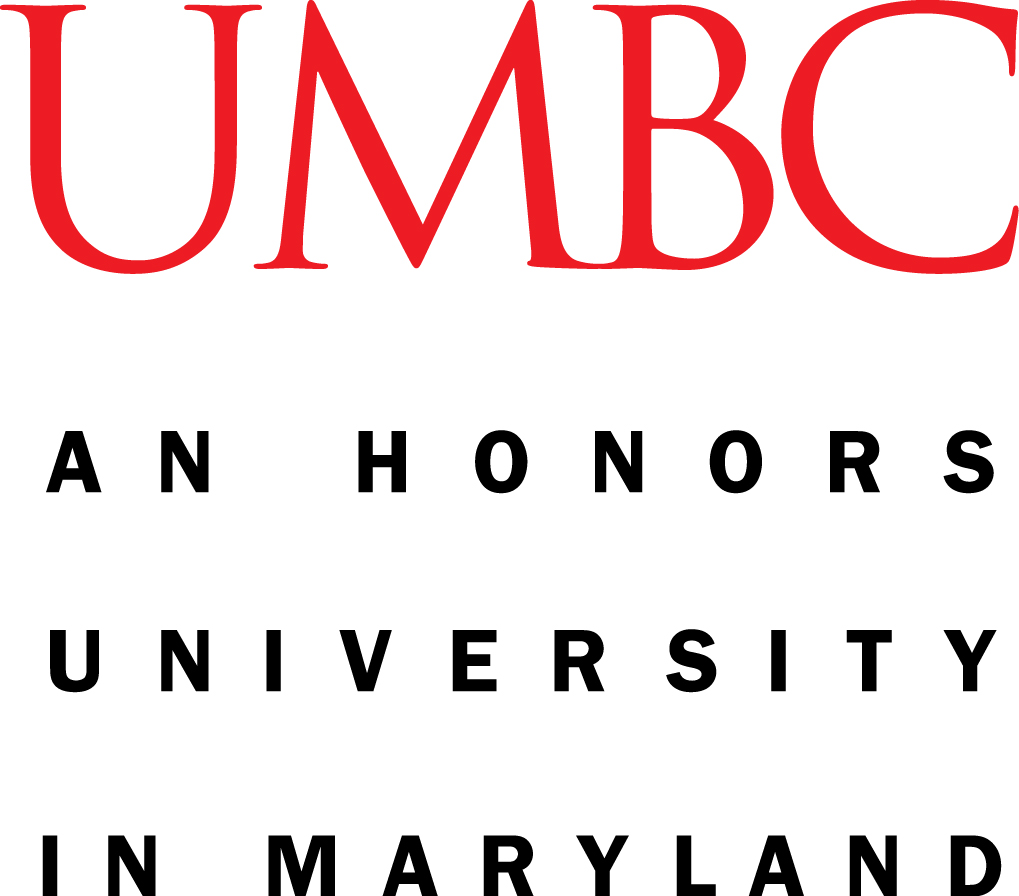 University of Maryland, Baltimore Countysend completed form to: tcoksaygan@vetmed.umaryland.edu Fax: (410) 706-8538 RECEIVER INSTITUTION CONTACT INFORMATION (place where animals are shipped to)RECEIVER INSTITUTION NAME:        ADDRESS:                     INSTITUTION’S INVESTIGATOR:        			PHONE:      EMAIL:    						FAX:        INSTITUTION’S VETERINARIAN:        			PHONE:      EMAIL:    						FAX:        INSTITUTION’S CONTACT PERSON:        			PHONE:      EMAIL:    						FAX:        COMMENTS: UNIVERSITY OF MARYLAND BALTIMORE COUNTY INVESTIGATOR INFORMATIONIACUC PROTOCOL NUMBER:      DATE:        INVESTIGATOR:              DEPARTMENT:    CAMPUS ADDRESS: REQUESTED  BY:               EMAIL:             PHONE:    SHIPPING CHARGES TO BE PAID BY:           SUPPLYING INVESTIGATOR                RECIEVING  INVESTIGATORBLDG/ROOM WHERE ANIMALS ARE HOUSED AFTER QUARANTINE:  FOR VETERINARIAN USE ONLYVETERINARY APPROVAL: _________________________________DATE APPROVED: _________________________________FREIGHT OR COURIER COMPANY: _______________________________________________________________________________________ AIRWAYS BILL NUMBER: ________________________DATE SHIPPED: __________________DELIVERY DATE: _____________________ QUANTITYDESCRIPTION (STRAIN/STOCK)GENDERAGE AND/OR WEIGHT